附表2四川省2022年普通高职（专科）毕业生“下基层”服务期满后免试接受成人本科教育申请表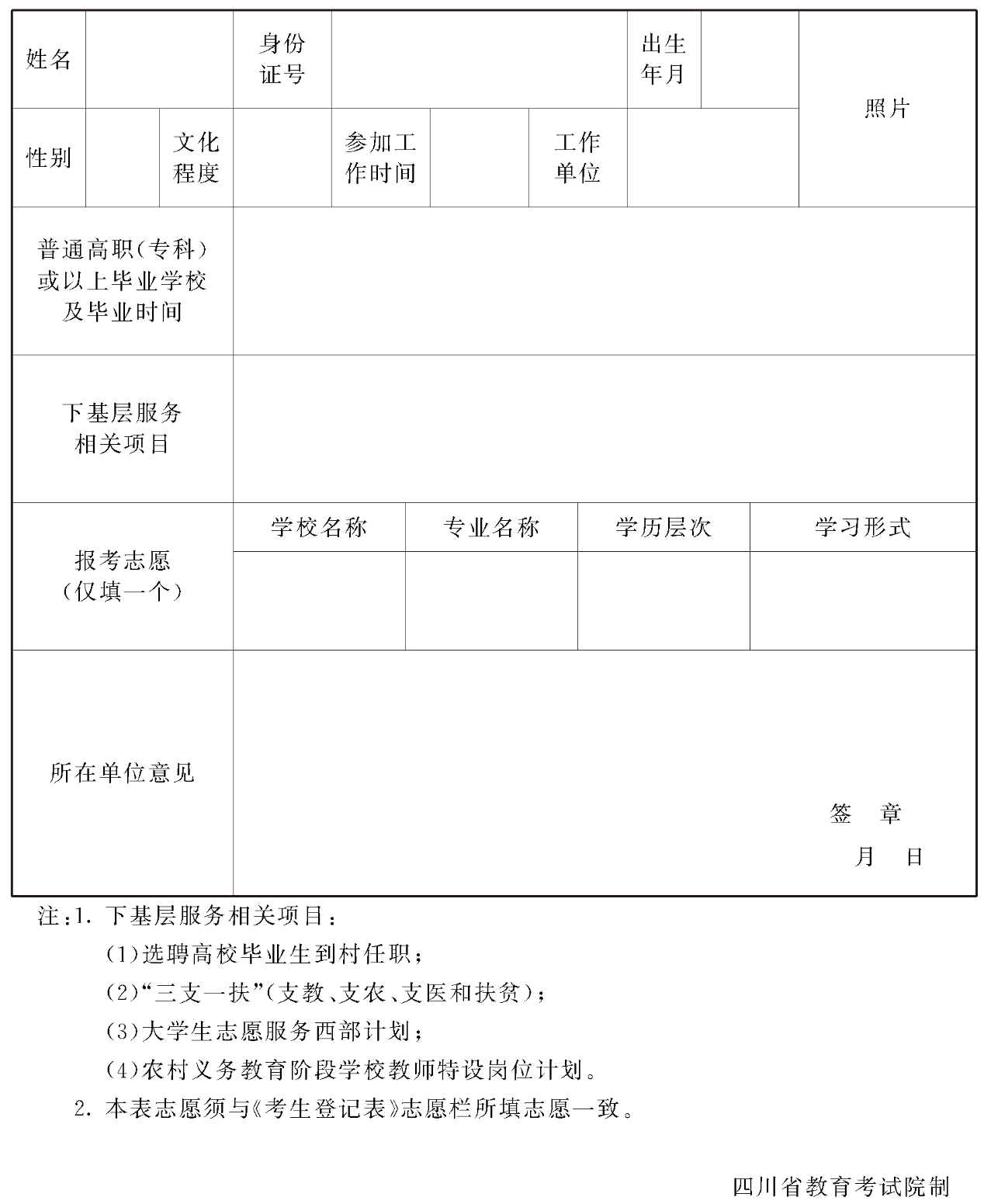 